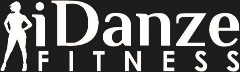 presentsRVA Fit FestDear Prospective Vendor/Sponsor:Thank you for inquiring about supporting RVA Fit Fest!  This event is designed to bring the community together through dance fitness while raising money for a charitable cause! Proceeds from this event are donated to the KLM Scholarship foundation. This nonprofit organization provides scholarships to Virginia college students, and we are excited about the partnership we have created with this wonderful organization.This is the fourth year of RVA Fit Fest and we are extremely excited about the growth of this event over the years. Providing the opportunity to introduce fitness formats such as Zumba to participants, creates an overwhelming level of enthusiasm in all parties involved. It is a great showcase of unity in the fitness community as it brings together enthusiastic participants, with dynamic instructors from all over the East coast.This year we are back at the Greater Richmond Convention Center!  Again, this venue will allow for more space to continue the fitness party and allow us to add vendors and other exciting features this year. Sponsors like you, allow us to make this event truly special for our community. Details regarding our sponsorship levels are attached. Please feel free to contact our Sponsorship Coordinator, La Verne Burrus-Johnson, to sign up for a sponsorship level, or to receive answers to any of your questions regarding this event. Thank you for the support you provide to your community. We look forward to working with you! Thank You,RVA Fit Fest Committeeidanzefitness@gmail.com  (651) 338-4311 RVA Fit FestDate: September 15, 2019           Location:  Greater Richmond Convention Center     403 N 3rd Street Richmond, VA 23225  Time:  2:00pm-5:00pmGold Level Sponsorship $250 Promotional items added to participant gift bags (provided by your company)Logo and company information listed in the event program Two (2) Tickets to this year’s RVA Fit Fest eventVendor table at the event  (6 x 30 in table with chairs)-OptionalPlease contact idanzefitness@gmail.com for Event and Premium sponsorship levels.Additional event information can be found at www.RVAFitFest.com